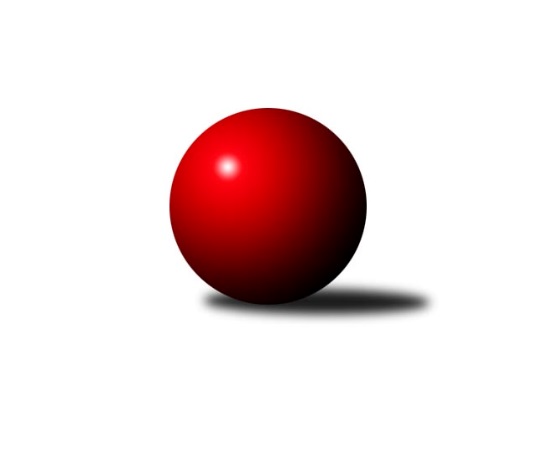 Č.13Ročník 2023/2024	25.5.2024 Severočeská divize 2023/2024Statistika 13. kolaTabulka družstev:		družstvo	záp	výh	rem	proh	skore	sety	průměr	body	plné	dorážka	chyby	1.	SK Šluknov	13	10	1	2	66.5 : 37.5 	(90.0 : 66.0)	2604	21	1790	814	29.8	2.	TJ Lokomotiva Liberec	13	10	0	3	68.0 : 36.0 	(91.5 : 64.5)	2612	20	1787	825	30.8	3.	TJ Kovostroj Děčín	13	8	0	5	66.0 : 38.0 	(85.0 : 71.0)	2579	16	1778	801	34.8	4.	TJ Bižuterie Jablonec n. N.	13	7	1	5	55.0 : 49.0 	(89.0 : 67.0)	2569	15	1777	792	38	5.	ASK Lovosice	13	6	3	4	53.0 : 51.0 	(83.0 : 73.0)	2561	15	1772	789	37.8	6.	TJ Lokomotiva Ústí n. L. B	13	5	3	5	55.0 : 49.0 	(77.0 : 79.0)	2532	13	1746	786	33	7.	KO Česká Kamenice	13	6	1	6	54.0 : 50.0 	(75.0 : 81.0)	2519	13	1741	778	38.3	8.	TJ VTŽ Chomutov	13	6	0	7	49.0 : 55.0 	(70.5 : 85.5)	2512	12	1752	760	39.7	9.	SK Skalice	13	5	1	7	51.0 : 53.0 	(77.0 : 79.0)	2553	11	1772	781	35.7	10.	TJ Jiskra Nový Bor	13	3	4	6	47.0 : 57.0 	(77.5 : 78.5)	2564	10	1762	801	39.7	11.	SKK Bohušovice B	13	2	1	10	33.5 : 70.5 	(63.0 : 93.0)	2496	5	1719	777	41.6	12.	TJ Lokomotiva Žatec	13	2	1	10	26.0 : 78.0 	(57.5 : 98.5)	2399	5	1700	699	60Tabulka doma:		družstvo	záp	výh	rem	proh	skore	sety	průměr	body	maximum	minimum	1.	SK Šluknov	7	7	0	0	40.5 : 15.5 	(52.0 : 32.0)	2528	14	2560	2485	2.	TJ Kovostroj Děčín	9	7	0	2	51.0 : 21.0 	(61.5 : 46.5)	2531	14	2572	2477	3.	TJ Lokomotiva Liberec	6	6	0	0	37.0 : 11.0 	(48.5 : 23.5)	2707	12	2751	2650	4.	KO Česká Kamenice	7	5	1	1	35.0 : 21.0 	(45.5 : 38.5)	2634	11	2723	2575	5.	SK Skalice	9	5	1	3	39.5 : 32.5 	(59.0 : 49.0)	2614	11	2722	2499	6.	ASK Lovosice	7	4	1	2	30.0 : 26.0 	(43.0 : 41.0)	2592	9	2737	2536	7.	TJ VTŽ Chomutov	6	4	0	2	28.0 : 20.0 	(37.0 : 35.0)	2640	8	2712	2580	8.	TJ Bižuterie Jablonec n. N.	6	4	0	2	27.0 : 21.0 	(43.0 : 29.0)	2522	8	2620	2396	9.	TJ Lokomotiva Ústí n. L. B	7	3	2	2	31.0 : 25.0 	(47.0 : 37.0)	2634	8	2724	2533	10.	TJ Jiskra Nový Bor	5	2	2	1	22.0 : 18.0 	(35.0 : 25.0)	2493	6	2566	2431	11.	SKK Bohušovice B	7	2	1	4	23.5 : 32.5 	(43.5 : 40.5)	2506	5	2543	2433	12.	TJ Lokomotiva Žatec	2	2	0	0	11.0 : 5.0 	(16.0 : 8.0)	2464	4	2470	2457Tabulka venku:		družstvo	záp	výh	rem	proh	skore	sety	průměr	body	maximum	minimum	1.	TJ Lokomotiva Liberec	7	4	0	3	31.0 : 25.0 	(43.0 : 41.0)	2599	8	2697	2447	2.	SK Šluknov	6	3	1	2	26.0 : 22.0 	(38.0 : 34.0)	2616	7	2733	2556	3.	TJ Bižuterie Jablonec n. N.	7	3	1	3	28.0 : 28.0 	(46.0 : 38.0)	2576	7	2725	2455	4.	ASK Lovosice	6	2	2	2	23.0 : 25.0 	(40.0 : 32.0)	2556	6	2671	2431	5.	TJ Lokomotiva Ústí n. L. B	6	2	1	3	24.0 : 24.0 	(30.0 : 42.0)	2516	5	2686	2421	6.	TJ VTŽ Chomutov	7	2	0	5	21.0 : 35.0 	(33.5 : 50.5)	2491	4	2631	2379	7.	TJ Jiskra Nový Bor	8	1	2	5	25.0 : 39.0 	(42.5 : 53.5)	2574	4	2675	2484	8.	TJ Kovostroj Děčín	4	1	0	3	15.0 : 17.0 	(23.5 : 24.5)	2591	2	2657	2477	9.	KO Česká Kamenice	6	1	0	5	19.0 : 29.0 	(29.5 : 42.5)	2496	2	2590	2417	10.	TJ Lokomotiva Žatec	11	0	1	10	15.0 : 73.0 	(41.5 : 90.5)	2392	1	2522	2209	11.	SK Skalice	4	0	0	4	11.5 : 20.5 	(18.0 : 30.0)	2538	0	2734	2423	12.	SKK Bohušovice B	6	0	0	6	10.0 : 38.0 	(19.5 : 52.5)	2502	0	2606	2415Tabulka podzimní části:		družstvo	záp	výh	rem	proh	skore	sety	průměr	body	doma	venku	1.	TJ Lokomotiva Liberec	11	9	0	2	59.0 : 29.0 	(77.5 : 54.5)	2602	18 	5 	0 	0 	4 	0 	2	2.	SK Šluknov	11	9	0	2	58.0 : 30.0 	(77.0 : 55.0)	2591	18 	6 	0 	0 	3 	0 	2	3.	TJ Kovostroj Děčín	11	8	0	3	61.0 : 27.0 	(73.0 : 59.0)	2575	16 	7 	0 	1 	1 	0 	2	4.	TJ Bižuterie Jablonec n. N.	11	6	1	4	47.0 : 41.0 	(75.0 : 57.0)	2572	13 	4 	0 	1 	2 	1 	3	5.	ASK Lovosice	11	5	2	4	44.0 : 44.0 	(72.0 : 60.0)	2582	12 	3 	1 	2 	2 	1 	2	6.	TJ Lokomotiva Ústí n. L. B	11	4	3	4	46.0 : 42.0 	(64.0 : 68.0)	2548	11 	2 	2 	2 	2 	1 	2	7.	KO Česká Kamenice	11	5	0	6	44.0 : 44.0 	(65.0 : 67.0)	2514	10 	5 	0 	1 	0 	0 	5	8.	TJ VTŽ Chomutov	11	5	0	6	41.5 : 46.5 	(60.5 : 71.5)	2541	10 	4 	0 	2 	1 	0 	4	9.	SK Skalice	11	4	1	6	42.5 : 45.5 	(64.0 : 68.0)	2558	9 	4 	1 	3 	0 	0 	3	10.	TJ Jiskra Nový Bor	11	3	3	5	41.0 : 47.0 	(68.5 : 63.5)	2560	9 	2 	1 	1 	1 	2 	4	11.	SKK Bohušovice B	11	2	1	8	29.0 : 59.0 	(54.0 : 78.0)	2474	5 	2 	1 	3 	0 	0 	5	12.	TJ Lokomotiva Žatec	11	0	1	10	15.0 : 73.0 	(41.5 : 90.5)	2392	1 	0 	0 	0 	0 	1 	10Tabulka jarní části:		družstvo	záp	výh	rem	proh	skore	sety	průměr	body	doma	venku	1.	TJ Lokomotiva Žatec	2	2	0	0	11.0 : 5.0 	(16.0 : 8.0)	2464	4 	2 	0 	0 	0 	0 	0 	2.	KO Česká Kamenice	2	1	1	0	10.0 : 6.0 	(10.0 : 14.0)	2577	3 	0 	1 	0 	1 	0 	0 	3.	ASK Lovosice	2	1	1	0	9.0 : 7.0 	(11.0 : 13.0)	2532	3 	1 	0 	0 	0 	1 	0 	4.	SK Šluknov	2	1	1	0	8.5 : 7.5 	(13.0 : 11.0)	2606	3 	1 	0 	0 	0 	1 	0 	5.	TJ Lokomotiva Liberec	2	1	0	1	9.0 : 7.0 	(14.0 : 10.0)	2701	2 	1 	0 	0 	0 	0 	1 	6.	TJ Lokomotiva Ústí n. L. B	2	1	0	1	9.0 : 7.0 	(13.0 : 11.0)	2573	2 	1 	0 	0 	0 	0 	1 	7.	SK Skalice	2	1	0	1	8.5 : 7.5 	(13.0 : 11.0)	2621	2 	1 	0 	0 	0 	0 	1 	8.	TJ Bižuterie Jablonec n. N.	2	1	0	1	8.0 : 8.0 	(14.0 : 10.0)	2545	2 	0 	0 	1 	1 	0 	0 	9.	TJ VTŽ Chomutov	2	1	0	1	7.5 : 8.5 	(10.0 : 14.0)	2469	2 	0 	0 	0 	1 	0 	1 	10.	TJ Jiskra Nový Bor	2	0	1	1	6.0 : 10.0 	(9.0 : 15.0)	2517	1 	0 	1 	0 	0 	0 	1 	11.	TJ Kovostroj Děčín	2	0	0	2	5.0 : 11.0 	(12.0 : 12.0)	2541	0 	0 	0 	1 	0 	0 	1 	12.	SKK Bohušovice B	2	0	0	2	4.5 : 11.5 	(9.0 : 15.0)	2566	0 	0 	0 	1 	0 	0 	1 Zisk bodů pro družstvo:		jméno hráče	družstvo	body	zápasy	v %	dílčí body	sety	v %	1.	Jakub Hudec 	ASK Lovosice 	12	/	13	(92%)	22	/	26	(85%)	2.	Petr Vajnar 	SK Šluknov 	11	/	13	(85%)	21	/	26	(81%)	3.	Miloš Martínek 	KO Česká Kamenice 	11	/	13	(85%)	19.5	/	26	(75%)	4.	Jan Zeman 	TJ Bižuterie Jablonec n. N. 	10	/	13	(77%)	20	/	26	(77%)	5.	Radek Marušák 	SK Šluknov 	10	/	13	(77%)	17	/	26	(65%)	6.	Ladislav Javorek ml.	SK Skalice 	10	/	13	(77%)	16.5	/	26	(63%)	7.	Radek Kandl 	TJ Kovostroj Děčín 	9	/	10	(90%)	16	/	20	(80%)	8.	Radek Šípek 	SKK Bohušovice B 	9	/	11	(82%)	17	/	22	(77%)	9.	David Vincze 	TJ Bižuterie Jablonec n. N. 	9	/	12	(75%)	17.5	/	24	(73%)	10.	Pavel Piskoř 	TJ Kovostroj Děčín 	9	/	12	(75%)	17.5	/	24	(73%)	11.	Roman Slavík 	TJ Kovostroj Děčín 	9	/	12	(75%)	13	/	24	(54%)	12.	Václav Vlk 	TJ Lokomotiva Liberec 	9	/	13	(69%)	17	/	26	(65%)	13.	Jiří Pachl 	TJ Lokomotiva Liberec 	9	/	13	(69%)	13.5	/	26	(52%)	14.	Eliška Marušáková 	SK Šluknov 	8.5	/	13	(65%)	17	/	26	(65%)	15.	Zdeněk Vokatý 	TJ Bižuterie Jablonec n. N. 	8	/	12	(67%)	17	/	24	(71%)	16.	Eugen Škurla 	TJ Lokomotiva Ústí n. L. B 	8	/	12	(67%)	15	/	24	(63%)	17.	Eduard Kezer ml.	SK Skalice 	8	/	12	(67%)	12.5	/	24	(52%)	18.	Michal Bruthans 	ASK Lovosice 	8	/	13	(62%)	16	/	26	(62%)	19.	Tomáš Novák 	TJ Kovostroj Děčín 	8	/	13	(62%)	13	/	26	(50%)	20.	Tomáš Malec 	KO Česká Kamenice 	8	/	13	(62%)	13	/	26	(50%)	21.	Karel Kühnel 	KO Česká Kamenice 	8	/	13	(62%)	12.5	/	26	(48%)	22.	Petr Lukšík 	TJ VTŽ Chomutov 	7.5	/	13	(58%)	14	/	26	(54%)	23.	Karel Beran 	KO Česká Kamenice 	7	/	9	(78%)	11	/	18	(61%)	24.	Denisa Čermáková 	TJ Lokomotiva Liberec 	7	/	10	(70%)	12	/	20	(60%)	25.	Jaroslav Chot 	ASK Lovosice 	7	/	11	(64%)	11.5	/	22	(52%)	26.	Aleš Havlík 	TJ Lokomotiva Liberec 	7	/	12	(58%)	13	/	24	(54%)	27.	Viktor Žďárský 	TJ VTŽ Chomutov 	7	/	12	(58%)	12	/	24	(50%)	28.	Petr Kout 	TJ Jiskra Nový Bor 	7	/	13	(54%)	17	/	26	(65%)	29.	Martin Kortan 	TJ Jiskra Nový Bor 	7	/	13	(54%)	16.5	/	26	(63%)	30.	Alena Dunková 	TJ Jiskra Nový Bor 	7	/	13	(54%)	15	/	26	(58%)	31.	Petr Kohlíček 	TJ Jiskra Nový Bor 	7	/	13	(54%)	14	/	26	(54%)	32.	Jiří Šácha 	SK Skalice 	7	/	13	(54%)	13	/	26	(50%)	33.	Šárka Vohnoutová 	TJ Lokomotiva Ústí n. L. B 	6	/	8	(75%)	10	/	16	(63%)	34.	Jana Susková 	TJ Lokomotiva Liberec 	6	/	10	(60%)	14	/	20	(70%)	35.	Šárka Uhlíková 	TJ Lokomotiva Žatec 	6	/	10	(60%)	13	/	20	(65%)	36.	Oldřich Vlasák 	SK Skalice 	6	/	10	(60%)	10	/	20	(50%)	37.	Adéla Exnerová 	TJ Kovostroj Děčín 	6	/	11	(55%)	12.5	/	22	(57%)	38.	Václav Kořánek 	SK Šluknov 	6	/	12	(50%)	12.5	/	24	(52%)	39.	Dančo Bosilkov 	TJ VTŽ Chomutov 	6	/	12	(50%)	12	/	24	(50%)	40.	Miroslav Pastyřík 	TJ Bižuterie Jablonec n. N. 	6	/	12	(50%)	11	/	24	(46%)	41.	Jiří Šípek 	TJ Lokomotiva Ústí n. L. B 	6	/	13	(46%)	15	/	26	(58%)	42.	Robert Häring 	SK Skalice 	6	/	13	(46%)	13.5	/	26	(52%)	43.	Kristýna Vorlická 	TJ Lokomotiva Ústí n. L. B 	6	/	13	(46%)	10	/	26	(38%)	44.	Stanislav Šmíd st.	TJ VTŽ Chomutov 	5	/	10	(50%)	10.5	/	20	(53%)	45.	Lenka Kohlíčková 	TJ Jiskra Nový Bor 	5	/	10	(50%)	10	/	20	(50%)	46.	Zdeněk Rauner 	TJ Lokomotiva Ústí n. L. B 	5	/	11	(45%)	12	/	22	(55%)	47.	Pavel Nežádal 	TJ Bižuterie Jablonec n. N. 	5	/	11	(45%)	11	/	22	(50%)	48.	Tomáš Charvát 	ASK Lovosice 	5	/	11	(45%)	11	/	22	(50%)	49.	Milan Slabý 	SKK Bohušovice B 	5	/	13	(38%)	11.5	/	26	(44%)	50.	Vratislav Kubita 	TJ Kovostroj Děčín 	5	/	13	(38%)	7	/	26	(27%)	51.	Robert Suchomel st.	TJ VTŽ Chomutov 	4.5	/	12	(38%)	10	/	24	(42%)	52.	Zbyněk Vytiska 	TJ VTŽ Chomutov 	4	/	7	(57%)	5.5	/	14	(39%)	53.	Dalibor Dařílek 	TJ Lokomotiva Ústí n. L. B 	4	/	9	(44%)	7	/	18	(39%)	54.	Lubomír Ptáček 	TJ Lokomotiva Žatec 	4	/	10	(40%)	10.5	/	20	(53%)	55.	František Tomík 	SK Šluknov 	4	/	11	(36%)	10.5	/	22	(48%)	56.	Nataša Kovačovičová 	TJ Lokomotiva Liberec 	4	/	11	(36%)	10	/	22	(45%)	57.	Jaroslav Ondráček 	SKK Bohušovice B 	4	/	12	(33%)	10.5	/	24	(44%)	58.	David Chýlek 	KO Česká Kamenice 	4	/	13	(31%)	9	/	26	(35%)	59.	Roman Filip 	SKK Bohušovice B 	3	/	4	(75%)	5	/	8	(63%)	60.	Luboš Dvořák 	TJ Lokomotiva Liberec 	3	/	5	(60%)	6	/	10	(60%)	61.	Antonín Viktora 	SK Šluknov 	3	/	9	(33%)	7	/	18	(39%)	62.	Ondřej Šmíd 	TJ VTŽ Chomutov 	3	/	9	(33%)	4	/	18	(22%)	63.	Petr Zalabák st.	ASK Lovosice 	3	/	10	(30%)	9.5	/	20	(48%)	64.	Zdeněk Ptáček st.	TJ Lokomotiva Žatec 	3	/	10	(30%)	7	/	20	(35%)	65.	Dominik Manga 	TJ Lokomotiva Žatec 	3	/	12	(25%)	9	/	24	(38%)	66.	Iveta Ptáčková 	TJ Lokomotiva Žatec 	3	/	12	(25%)	7	/	24	(29%)	67.	Jiří Semerád 	SKK Bohušovice B 	2	/	2	(100%)	3	/	4	(75%)	68.	Anton Zajac 	TJ Lokomotiva Liberec 	2	/	3	(67%)	4	/	6	(67%)	69.	Eduard Kezer st.	SK Skalice 	2	/	5	(40%)	3.5	/	10	(35%)	70.	Milan Jaworek 	TJ Lokomotiva Ústí n. L. B 	2	/	5	(40%)	3	/	10	(30%)	71.	Zdeněk Ptáček ml.	TJ Lokomotiva Žatec 	2	/	6	(33%)	6	/	12	(50%)	72.	Jan Sklenář 	SK Šluknov 	2	/	7	(29%)	5	/	14	(36%)	73.	Jaroslav Vorlický 	TJ Lokomotiva Ústí n. L. B 	2	/	7	(29%)	5	/	14	(36%)	74.	Tomáš Nežádal 	TJ Bižuterie Jablonec n. N. 	2	/	8	(25%)	7	/	16	(44%)	75.	Ondřej Perníček 	SKK Bohušovice B 	2	/	8	(25%)	5	/	16	(31%)	76.	Ladislav Koláček 	SKK Bohušovice B 	2	/	8	(25%)	3.5	/	16	(22%)	77.	Anna Houdková 	ASK Lovosice 	2	/	9	(22%)	6	/	18	(33%)	78.	Miloš Maňour 	ASK Lovosice 	2	/	9	(22%)	5	/	18	(28%)	79.	Petr Šmelhaus 	KO Česká Kamenice 	2	/	10	(20%)	7	/	20	(35%)	80.	Petr Zalabák ml.	ASK Lovosice 	1	/	1	(100%)	2	/	2	(100%)	81.	Josef Devera ml.	SKK Bohušovice B 	1	/	1	(100%)	2	/	2	(100%)	82.	Ladislav Bírovka 	TJ Kovostroj Děčín 	1	/	1	(100%)	2	/	2	(100%)	83.	Tomáš Mrázek 	TJ Kovostroj Děčín 	1	/	1	(100%)	2	/	2	(100%)	84.	Jaromír Tomášek 	TJ Lokomotiva Liberec 	1	/	1	(100%)	2	/	2	(100%)	85.	Antonín Hrabě 	TJ Kovostroj Děčín 	1	/	1	(100%)	1	/	2	(50%)	86.	Miroslav Rejchrt 	TJ Kovostroj Děčín 	1	/	1	(100%)	1	/	2	(50%)	87.	Jiří Malec 	KO Česká Kamenice 	1	/	1	(100%)	1	/	2	(50%)	88.	Jan Chvátal 	KO Česká Kamenice 	1	/	4	(25%)	2	/	8	(25%)	89.	Ladislav Javorek st.	SK Skalice 	1	/	5	(20%)	4	/	10	(40%)	90.	Simona Šťastná 	TJ Jiskra Nový Bor 	1	/	7	(14%)	4	/	14	(29%)	91.	Jiří Jarolím 	TJ Lokomotiva Žatec 	1	/	9	(11%)	4	/	18	(22%)	92.	Daniel Paterko 	TJ Bižuterie Jablonec n. N. 	1	/	10	(10%)	5.5	/	20	(28%)	93.	Jakub Kroupa 	SKK Bohušovice B 	1	/	11	(9%)	2	/	22	(9%)	94.	Jiří Slabý 	SKK Bohušovice B 	0.5	/	2	(25%)	1	/	4	(25%)	95.	Milan Šmejkal 	TJ VTŽ Chomutov 	0	/	1	(0%)	1	/	2	(50%)	96.	Věra Šimečková 	KO Česká Kamenice 	0	/	1	(0%)	0	/	2	(0%)	97.	Zdeněk Janda 	KO Česká Kamenice 	0	/	1	(0%)	0	/	2	(0%)	98.	Magdalena Šabatová 	SKK Bohušovice B 	0	/	1	(0%)	0	/	2	(0%)	99.	Jaroslava Kozáková 	SK Skalice 	0	/	1	(0%)	0	/	2	(0%)	100.	Petr Veselý 	TJ Kovostroj Děčín 	0	/	1	(0%)	0	/	2	(0%)	101.	Rudolf Tesařík 	TJ VTŽ Chomutov 	0	/	2	(0%)	1.5	/	4	(38%)	102.	Marie Kokešová 	TJ Kovostroj Děčín 	0	/	2	(0%)	0	/	4	(0%)	103.	Veronika Rajtmajerová 	TJ Lokomotiva Žatec 	0	/	2	(0%)	0	/	4	(0%)	104.	Petr Tregner 	SK Skalice 	0	/	4	(0%)	2	/	8	(25%)	105.	Luďka Maříková 	SKK Bohušovice B 	0	/	4	(0%)	1.5	/	8	(19%)	106.	Václav Ptáček 	TJ Lokomotiva Žatec 	0	/	7	(0%)	1	/	14	(7%)	107.	Michal Gajdušek 	TJ Jiskra Nový Bor 	0	/	8	(0%)	1	/	16	(6%)Průměry na kuželnách:		kuželna	průměr	plné	dorážka	chyby	výkon na hráče	1.	Sport Park Liberec, 1-4	2654	1810	843	35.0	(442.3)	2.	TJ VTŽ Chomutov, 1-2	2622	1793	829	38.8	(437.0)	3.	Česká Kamenice, 1-2	2613	1798	814	34.3	(435.5)	4.	TJ Lokomotiva Ústí nad Labem, 1-4	2610	1808	802	33.3	(435.1)	5.	Skalice u České Lípy, 1-2	2598	1791	807	36.8	(433.1)	6.	Bohušovice, 1-4	2541	1744	796	37.9	(423.6)	7.	Kovostroj Děčín, 1-2	2501	1736	764	38.1	(416.9)	8.	TJ Bižuterie Jablonec nad Nisou, 1-4	2496	1726	769	43.1	(416.0)	9.	Šluknov, 1-2	2484	1707	777	34.5	(414.1)	10.	Nový Bor, 1-2	2451	1719	732	54.3	(408.5)	11.	Žatec, 1-2	2431	1707	724	46.8	(405.3)Nejlepší výkony na kuželnách:Sport Park Liberec, 1-4TJ Lokomotiva Liberec	2751	7. kolo	Jakub Hudec 	ASK Lovosice	525	7. koloTJ Lokomotiva Liberec	2741	10. kolo	Jiří Pachl 	TJ Lokomotiva Liberec	497	10. koloSK Skalice	2734	10. kolo	Václav Vlk 	TJ Lokomotiva Liberec	497	9. koloTJ Lokomotiva Liberec	2717	13. kolo	Pavel Piskoř 	TJ Kovostroj Děčín	493	9. koloTJ Lokomotiva Liberec	2715	9. kolo	Jiří Pachl 	TJ Lokomotiva Liberec	486	9. koloTJ Lokomotiva Liberec	2665	4. kolo	Aleš Havlík 	TJ Lokomotiva Liberec	486	9. koloTJ Kovostroj Děčín	2657	9. kolo	Robert Häring 	SK Skalice	485	10. koloTJ Lokomotiva Liberec	2650	1. kolo	Jiří Pachl 	TJ Lokomotiva Liberec	475	7. koloASK Lovosice	2627	7. kolo	Václav Vlk 	TJ Lokomotiva Liberec	474	7. koloSKK Bohušovice B	2606	13. kolo	Jana Susková 	TJ Lokomotiva Liberec	471	7. koloTJ VTŽ Chomutov, 1-2TJ Bižuterie Jablonec n. N.	2725	4. kolo	Stanislav Šmíd st.	TJ VTŽ Chomutov	499	6. koloTJ VTŽ Chomutov	2712	6. kolo	Pavel Nežádal 	TJ Bižuterie Jablonec n. N.	496	4. koloTJ VTŽ Chomutov	2697	7. kolo	Robert Suchomel st.	TJ VTŽ Chomutov	487	2. koloTJ Lokomotiva Liberec	2697	2. kolo	Jan Zeman 	TJ Bižuterie Jablonec n. N.	484	4. koloTJ Jiskra Nový Bor	2675	7. kolo	Martin Kortan 	TJ Jiskra Nový Bor	483	7. koloTJ VTŽ Chomutov	2636	10. kolo	Robert Suchomel st.	TJ VTŽ Chomutov	481	10. koloTJ VTŽ Chomutov	2627	9. kolo	Petr Kohlíček 	TJ Jiskra Nový Bor	475	7. koloKO Česká Kamenice	2590	9. kolo	Petr Lukšík 	TJ VTŽ Chomutov	474	6. koloTJ VTŽ Chomutov	2590	2. kolo	Petr Lukšík 	TJ VTŽ Chomutov	473	7. koloTJ VTŽ Chomutov	2580	4. kolo	Tomáš Malec 	KO Česká Kamenice	473	9. koloČeská Kamenice, 1-2KO Česká Kamenice	2723	2. kolo	Miloš Martínek 	KO Česká Kamenice	489	2. koloKO Česká Kamenice	2690	11. kolo	Petr Šmelhaus 	KO Česká Kamenice	485	11. koloTJ Lokomotiva Ústí n. L. B	2686	4. kolo	Miloš Martínek 	KO Česká Kamenice	480	6. koloSK Šluknov	2681	12. kolo	David Vincze 	TJ Bižuterie Jablonec n. N.	477	6. koloKO Česká Kamenice	2639	5. kolo	Václav Vlk 	TJ Lokomotiva Liberec	476	11. koloKO Česká Kamenice	2629	6. kolo	Miloš Martínek 	KO Česká Kamenice	474	11. koloTJ Bižuterie Jablonec n. N.	2620	6. kolo	Radek Marušák 	SK Šluknov	473	12. koloKO Česká Kamenice	2607	12. kolo	Karel Kühnel 	KO Česká Kamenice	472	12. koloTJ Jiskra Nový Bor	2605	2. kolo	Karel Beran 	KO Česká Kamenice	465	6. koloKO Česká Kamenice	2577	8. kolo	Alena Dunková 	TJ Jiskra Nový Bor	463	2. koloTJ Lokomotiva Ústí nad Labem, 1-4SK Šluknov	2733	5. kolo	Petr Vajnar 	SK Šluknov	528	5. koloTJ Lokomotiva Ústí n. L. B	2724	13. kolo	Eliška Marušáková 	SK Šluknov	490	5. koloTJ Lokomotiva Ústí n. L. B	2699	11. kolo	Šárka Vohnoutová 	TJ Lokomotiva Ústí n. L. B	484	11. koloTJ Lokomotiva Liberec	2627	3. kolo	Dalibor Dařílek 	TJ Lokomotiva Ústí n. L. B	481	11. koloTJ Lokomotiva Ústí n. L. B	2626	5. kolo	Kristýna Vorlická 	TJ Lokomotiva Ústí n. L. B	474	13. koloASK Lovosice	2623	11. kolo	Jiří Šípek 	TJ Lokomotiva Ústí n. L. B	469	13. koloTJ Lokomotiva Ústí n. L. B	2621	8. kolo	Šárka Vohnoutová 	TJ Lokomotiva Ústí n. L. B	467	1. koloTJ Lokomotiva Ústí n. L. B	2618	3. kolo	Šárka Vohnoutová 	TJ Lokomotiva Ústí n. L. B	464	3. koloTJ Lokomotiva Ústí n. L. B	2615	1. kolo	Kristýna Vorlická 	TJ Lokomotiva Ústí n. L. B	463	8. koloTJ Jiskra Nový Bor	2602	13. kolo	Kristýna Vorlická 	TJ Lokomotiva Ústí n. L. B	461	5. koloSkalice u České Lípy, 1-2SK Skalice	2722	12. kolo	Eduard Kezer ml.	SK Skalice	495	9. koloSK Skalice	2711	11. kolo	Eduard Kezer ml.	SK Skalice	494	12. koloTJ Lokomotiva Liberec	2685	12. kolo	Jakub Hudec 	ASK Lovosice	489	2. koloASK Lovosice	2671	2. kolo	Tomáš Novák 	TJ Kovostroj Děčín	485	4. koloSK Skalice	2644	9. kolo	Nataša Kovačovičová 	TJ Lokomotiva Liberec	485	12. koloSK Skalice	2633	8. kolo	Pavel Piskoř 	TJ Kovostroj Děčín	476	4. koloTJ Lokomotiva Ústí n. L. B	2628	7. kolo	Václav Vlk 	TJ Lokomotiva Liberec	476	12. koloTJ Kovostroj Děčín	2627	4. kolo	Jaroslav Vorlický 	TJ Lokomotiva Ústí n. L. B	474	7. koloTJ Jiskra Nový Bor	2620	3. kolo	Ladislav Javorek ml.	SK Skalice	471	12. koloSK Skalice	2607	6. kolo	Petr Kohlíček 	TJ Jiskra Nový Bor	470	3. koloBohušovice, 1-4ASK Lovosice	2737	3. kolo	Jakub Hudec 	ASK Lovosice	512	13. koloTJ Lokomotiva Liberec	2656	6. kolo	Jiří Semerád 	SKK Bohušovice B	487	6. koloTJ Bižuterie Jablonec n. N.	2642	2. kolo	Michal Bruthans 	ASK Lovosice	483	3. koloASK Lovosice	2633	13. kolo	Jakub Hudec 	ASK Lovosice	481	4. koloTJ VTŽ Chomutov	2631	5. kolo	Jakub Hudec 	ASK Lovosice	476	3. koloTJ Kovostroj Děčín	2604	13. kolo	Radek Marušák 	SK Šluknov	474	8. koloASK Lovosice	2584	4. kolo	Pavel Nežádal 	TJ Bižuterie Jablonec n. N.	471	2. koloSK Šluknov	2581	8. kolo	Michal Bruthans 	ASK Lovosice	470	1. koloASK Lovosice	2564	1. kolo	Radek Šípek 	SKK Bohušovice B	469	11. koloTJ VTŽ Chomutov	2559	12. kolo	Radek Šípek 	SKK Bohušovice B	469	4. koloKovostroj Děčín, 1-2TJ Kovostroj Děčín	2572	5. kolo	Martin Kortan 	TJ Jiskra Nový Bor	474	1. koloTJ Kovostroj Děčín	2570	2. kolo	Jakub Hudec 	ASK Lovosice	468	6. koloSK Šluknov	2556	11. kolo	Tomáš Novák 	TJ Kovostroj Děčín	461	8. koloTJ Bižuterie Jablonec n. N.	2544	12. kolo	Eliška Marušáková 	SK Šluknov	461	11. koloTJ Kovostroj Děčín	2541	7. kolo	Tomáš Novák 	TJ Kovostroj Děčín	456	5. koloTJ Kovostroj Děčín	2536	6. kolo	Petr Vajnar 	SK Šluknov	456	11. koloTJ Kovostroj Děčín	2524	1. kolo	Jan Zeman 	TJ Bižuterie Jablonec n. N.	454	12. koloTJ Kovostroj Děčín	2523	3. kolo	Tomáš Novák 	TJ Kovostroj Děčín	453	7. koloTJ Kovostroj Děčín	2518	8. kolo	Pavel Piskoř 	TJ Kovostroj Děčín	450	2. koloTJ Kovostroj Děčín	2514	11. kolo	Zdeněk Ptáček st.	TJ Lokomotiva Žatec	449	7. koloTJ Bižuterie Jablonec nad Nisou, 1-4TJ Bižuterie Jablonec n. N.	2620	3. kolo	Jan Zeman 	TJ Bižuterie Jablonec n. N.	497	10. koloTJ Bižuterie Jablonec n. N.	2576	5. kolo	Jan Zeman 	TJ Bižuterie Jablonec n. N.	485	3. koloKO Česká Kamenice	2547	13. kolo	Zdeněk Vokatý 	TJ Bižuterie Jablonec n. N.	470	3. koloTJ Bižuterie Jablonec n. N.	2546	13. kolo	Lubomír Ptáček 	TJ Lokomotiva Žatec	468	3. koloTJ Bižuterie Jablonec n. N.	2528	10. kolo	Václav Vlk 	TJ Lokomotiva Liberec	466	5. koloTJ Lokomotiva Liberec	2515	5. kolo	Jan Zeman 	TJ Bižuterie Jablonec n. N.	464	13. koloASK Lovosice	2508	9. kolo	Jan Zeman 	TJ Bižuterie Jablonec n. N.	462	5. koloTJ Kovostroj Děčín	2477	10. kolo	Anna Houdková 	ASK Lovosice	462	9. koloTJ Bižuterie Jablonec n. N.	2466	1. kolo	Karel Kühnel 	KO Česká Kamenice	455	13. koloSK Skalice	2423	1. kolo	Radek Kandl 	TJ Kovostroj Děčín	449	10. koloŠluknov, 1-2SK Šluknov	2560	7. kolo	Radek Šípek 	SKK Bohušovice B	473	1. koloSK Šluknov	2555	3. kolo	Petr Vajnar 	SK Šluknov	463	3. koloSK Šluknov	2554	10. kolo	Radek Marušák 	SK Šluknov	460	1. koloSK Šluknov	2531	13. kolo	Radek Marušák 	SK Šluknov	460	10. koloSK Skalice	2520	13. kolo	Petr Vajnar 	SK Šluknov	457	10. koloSK Šluknov	2510	1. kolo	Petr Vajnar 	SK Šluknov	456	13. koloSK Šluknov	2499	9. kolo	Jan Zeman 	TJ Bižuterie Jablonec n. N.	454	7. koloTJ VTŽ Chomutov	2495	3. kolo	Jiří Šácha 	SK Skalice	454	13. koloSK Šluknov	2485	2. kolo	Tomáš Malec 	KO Česká Kamenice	451	10. koloKO Česká Kamenice	2484	10. kolo	Radek Marušák 	SK Šluknov	450	7. koloNový Bor, 1-2TJ Jiskra Nový Bor	2566	6. kolo	Martin Kortan 	TJ Jiskra Nový Bor	472	6. koloTJ Jiskra Nový Bor	2520	11. kolo	Jan Zeman 	TJ Bižuterie Jablonec n. N.	470	11. koloTJ Jiskra Nový Bor	2517	5. kolo	Martin Kortan 	TJ Jiskra Nový Bor	452	11. koloTJ Bižuterie Jablonec n. N.	2487	11. kolo	Petr Kout 	TJ Jiskra Nový Bor	450	5. koloTJ Lokomotiva Ústí n. L. B	2471	6. kolo	Jiří Šípek 	TJ Lokomotiva Ústí n. L. B	448	6. koloTJ Lokomotiva Liberec	2447	8. kolo	Petr Kohlíček 	TJ Jiskra Nový Bor	445	5. koloTJ Jiskra Nový Bor	2432	12. kolo	Petr Kout 	TJ Jiskra Nový Bor	444	12. koloASK Lovosice	2431	12. kolo	Václav Vlk 	TJ Lokomotiva Liberec	444	8. koloTJ Jiskra Nový Bor	2431	8. kolo	Zdeněk Vokatý 	TJ Bižuterie Jablonec n. N.	439	11. koloTJ Lokomotiva Žatec	2209	5. kolo	Jakub Hudec 	ASK Lovosice	437	12. koloŽatec, 1-2TJ Lokomotiva Žatec	2470	12. kolo	Dominik Manga 	TJ Lokomotiva Žatec	458	12. koloTJ Lokomotiva Žatec	2457	13. kolo	Šárka Vohnoutová 	TJ Lokomotiva Ústí n. L. B	444	12. koloTJ Lokomotiva Ústí n. L. B	2421	12. kolo	Kristýna Vorlická 	TJ Lokomotiva Ústí n. L. B	438	12. koloTJ VTŽ Chomutov	2379	13. kolo	Šárka Uhlíková 	TJ Lokomotiva Žatec	437	12. kolo		. kolo	Viktor Žďárský 	TJ VTŽ Chomutov	427	13. kolo		. kolo	Šárka Uhlíková 	TJ Lokomotiva Žatec	425	13. kolo		. kolo	Petr Lukšík 	TJ VTŽ Chomutov	424	13. kolo		. kolo	Zdeněk Ptáček st.	TJ Lokomotiva Žatec	423	12. kolo		. kolo	Dominik Manga 	TJ Lokomotiva Žatec	419	13. kolo		. kolo	Lubomír Ptáček 	TJ Lokomotiva Žatec	419	13. koloČetnost výsledků:	8.0 : 0.0	2x	7.0 : 1.0	14x	6.5 : 1.5	1x	6.0 : 2.0	17x	5.0 : 3.0	16x	4.5 : 3.5	1x	4.0 : 4.0	8x	3.0 : 5.0	2x	2.5 : 5.5	1x	2.0 : 6.0	12x	1.0 : 7.0	4x